Vlastnosti písma  Word 2010Veľkosť písma, tip písma, farbu písma, rez (tučné, normálne... ), je možné nastaviť pred písaním textu. Typ písma 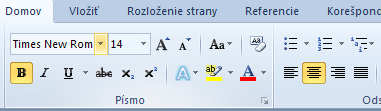 	Klikneme na Domov, ak by 	nebola táto ponuka aktívna. 	Teraz klikneme na túto	rozbaľovaciu šípku. 	Otvorí sa roletka. 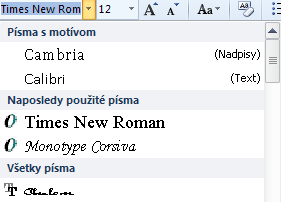 	Ak je tam požadovaný tip písma, 	klikneme naň ľavým tlačidlom myši.	Ak by tam nebol požadovaný typ písma,	zájdeme ukazovateľom  myši na túto 	rolovaciu 	lištu, klikneme ľavým  	tlačidlom, podržíme ho a ťaháme smerom 	dole  dovtedy, lež sa v roletke objaví 	požadovaný tip písma a klikneme naň.Veľkosť písma 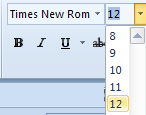 	Klikneme na šípku vedľa veľkosti písma a v roletke 	klikneme na príslušnú veľkosť.Rez písma – tučné, kurzíva . . .Napr. tučné písmo nastavíme tak, že klikneme ľavým tlačidlom myši na ikonu tučného písma. Táto sa zvýrazní – sfarbí do žltooranžova, čo signalizuje, že je nastavené písanie tučného písma. Ak píšeme tučným písmom a chceme, aby ďalší text už nebol tučným písmom, znova klikneme túto ikonu. 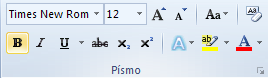 Farba písma  Farbu písma nastavíme tak, že pred písaním textu klikneme na na šípku vedľa ikony  Farba písma a v roletke klikneme na príslušnú farbu , prípadne klikneme na Ďalšie farby                                                a tam si vyberieme potrebnú farbu.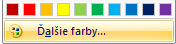 Horný a dolný indexPotrebujeme napísať:                                       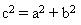 napíšeme:   cklikneme na ikonu Horný index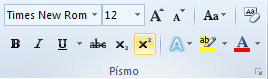 klikneme na číslo 2 (na numerickej klávesnici)znova   klikneme na ikonu Horný index  - zrušíme písanie horného indexunapíšeme: =  .   .   .   .   .Veľké písmená: je možné písať  zatlačením klávesu Caps Lok. Jeho zatlačenie signalizuje aj svietivá dióda. Ak je tento kláves zapnutý, píšu sa stále veľké písmená. Jeho vypnutím –- opätovným stlačením, zrušíme písanie veľkých písmen.  Veľké písmená je možné písať aj tak, že pri písaní držíme stlačený kláves Shift.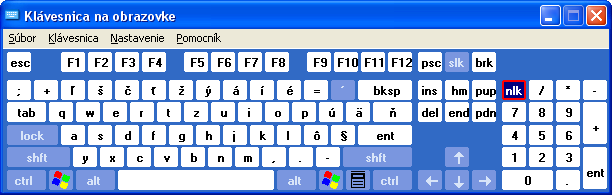 Tiež je možné napísať text malými písmenami, potom ho celý vyznačiť:  Základná škola  Cez Domov / Písmo / Zmeniť veľkosť písmen 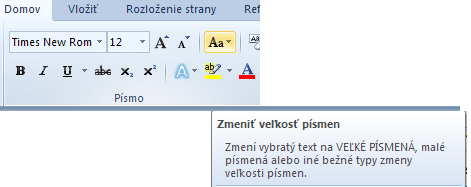 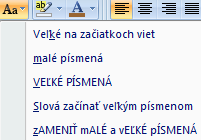                                                     sa otvorí táto roletka a v nej klikneme na                                                                                                                                                VEĽKÉ PÍSMENÁ                                                          Výsledok:      Základná školaMedziznakové   medzery: (medzery medzi písmenami)Vyznačíme (ukazovateľ myši nastavíme na začiatok vety(Medziznakové . . . .), stlačíme ľavé tlačidlo myši, podržíme ho a potiahneme až na koniec vety; potom ľavé tlačidlo pustíme) príslušnú časť textu .                                                  Vyznačený text bude podfarbený na modro.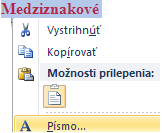                                                 Zájdeme ukazovateľom  myši na takto vyznačený text                                     a klikneme pravým tlačidlom myši.	V otvorenej roletke klikneme ľavým tlačidlom na Písmo.V dialógovom okne Písmo zvolíme položku Spresnenie.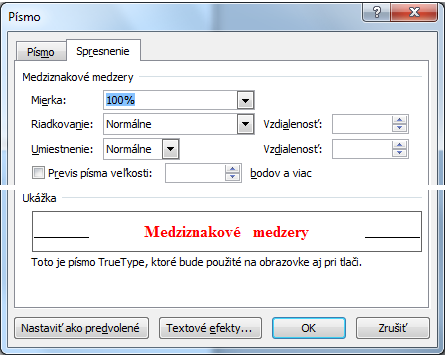                                                                                      najskôr klikneme na túto šípkuVyberieme si napr. Rozšírené – klikneme na Rozšírené.                      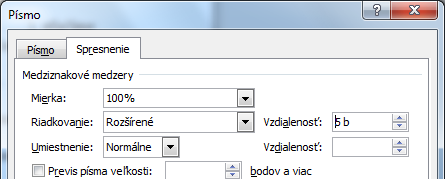                          	  Tu zvolíme šírku	  medzier a v dolnej 	  časti okna klikneme	  na OK.       Výsledok:    Medziznakové   medzeryZmena vlastností písma – ak sme napísali text a chceme zmeniť typ, hrúbku, farbu, . . .Vyznačíme príslušnú časť textu a podľa už popísaného postupu urobíme potrebnú zmenu.Napr. ako zmeníme farbu písma: Tiež sa dá meniť farba písma.   Vyznačím príslušnú časť textu : 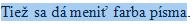 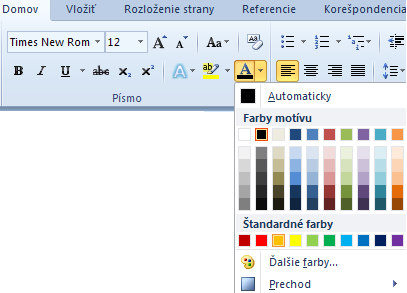 Klikneme na túto šípku a v roletke napr.           na  oranžovú farbu, ak chceme aby farba písma bolaoranžová.zmenená farba písma:               Tiež sa dá meniť farba písma.